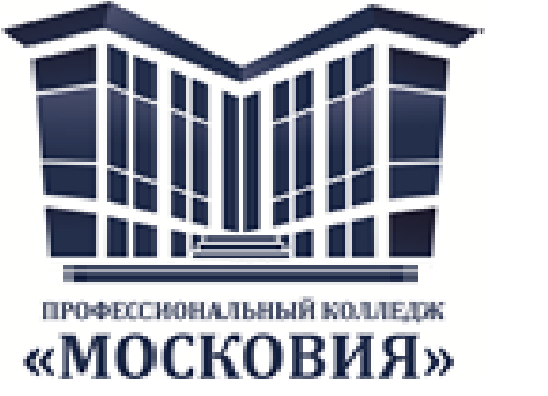 РАБОЧАЯ ПРОГРАММАучебной дисциплиныМДК.02.01 «Техническая документация»код и наименование специальности (профессии)ППССЗ 23.02.07. Техническое обслуживание и ремонт двигателей, систем и агрегатов автомобилейМО 2020Рецензент: Паспорт рабочей программы1. ОБЩАЯ ХАРАКТЕРИСТИКА РАБОЧЕЙ ПРОГРАММЫПРОФЕССИОНАЛЬНОГО МОДУЛЯПМ.02. Организация процессов по техническому обслуживанию и ремонту автотранспортных средствМДК.02.01 «Техническая документация»1.1. Цель и планируемые результаты освоения МДК.02.01 «Техническая документация»В результате изучения профессионального модуля студент должен освоить основной вид деятельности Организация процессов по техническому обслуживанию и ремонту автомобиля и, соответствующие ему, общие компетенции и профессиональные компетенции:Перечень общих компетенцийПеречень профессиональных компетенций В результате освоения профессионального модуля студент должен:1.3. Количество часов, отводимое на освоение МДК.02.01 «Техническая документация»Всего 80 часов 2. СТРУКТУРА И СОДЕРЖАНИЕ УЧЕБНОЙ ДИСЦИПЛИНЫ2.1. Объем учебной дисциплины и виды учебной работы2.2 Тематический план и содержание 3. УСЛОВИЯ РЕАЛИЗАЦИИ ПРОГРАММЫ ПРОФЕССИОНАЛЬНОГО МОДУЛЯМДК.02.01 Техническая документация3.1. Для реализации программы профессионального модуля должны быть предусмотрены следующие специальные помещения:Реализация программы предполагает наличие учебных кабинетов: «Технической документации и управления коллективом исполнителей».Оборудование учебного кабинета и рабочих мест кабинета: - автоматизированное рабочее место с доступом в глобальную сеть «Интернет» – по количеству студентов в группе;- место преподавателя;- комплект учебно-методической документации – по количеству студентов в группе;- наглядные пособия – по количеству студентов в группе;- сборники нормативно-правовых документов – в размере ½ численности студентов в группе;- калькулятор – по количеству студентов в группе;- программное обеспечение: «Консультант-плюс», «Гарант» и другие;- комплект нормативной и технической документации, регламентирующей деятельность производственного подразделения.3.2. Информационное обеспечение реализации программыПеречень используемых учебных изданий, Интернет-ресурсов, дополнительной литературыОсновные источники (печатные):Туревский, И.С. Экономика отрасли: Автомобильный транспорт: учебник/ И.С. Туревский. - М.: «ИНФРА-М», 2012. – 288 с.;Драчева, Е.Л. Менеджмент: учебник/ Е.Л. Драчева, Л.И. Юликов. - М.:  Академия, 2014. –304 с.; Драчева, Е.Л. Менеджмент. Практикум/ Е.Л. Драчева, Л.И. Юликов. - М.:  Академия, 2014. –304 с.; Басовский, Л.Е. Управление качеством: учебник/ Л.Е. Басовский. - М.: НИЦ ИНФРА-М, 2013. - 253 c.;Федюкин, В.К. Управление качеством производственных процессов: учебное пособие/ В.К.  Федюкин. - М.: КноРус, 2013. - 232 c. Базаров, Т.Ю. Управление персоналом: учебник/ Т.Ю. Базаров. - М.: Академия, 2015. –              224 с.;Виноградов, В.М. Технологические процессы ремонта автомобилей: учебное пособие/ В.М. Виноградов. - М.: Академия, 2013. – 384 с.;Графкина, М.В. Охрана труда и основы экологической безопасности: Автомобильный транспорт:  учебное пособие/ М.В. Графкина. - М.: Академия, 2013. – 176 с.;Соколова, О.Н.  Документационное обеспечение управления: учебно-практическое пособие/ О.Н. Соколова, Т.А.  Акимочкина. - М.: КНОРУС, 2016. - с. 296;Стуканов, В.А. Сервисное обслуживание автомобильного транспорта: учебное пособие/ В.А. Стуканов. - М.: Форум, 2014. – 208 с.Дополнительные источники:Мескон, М.Х. Основы менеджмента: учебник/ М.Х. Мескон, М. Альберт, Ф. Хедоури.- М.:  Вильямс, 2015. – 704 с.;Положение «О техническом обслуживании и ремонте автомобильного транспорта». Действующие редакции.Трудовой кодекс РФ. Действующие редакции. Гражданский кодекс РФ. Действующие редакции.Налоговый кодекс РФ. Действующие редакции.Классификация основных средств, включаемых в амортизационные группы. Действующие редакции.Нормы расхода топлива и смазочных материалов на автомобильном транспорте. Действующие редакции.Нормы эксплуатационного пробега шин на автомобильном транспорте. Действующие редакции.Нормы затрат на техническое обслуживание и текущий ремонт автомобилей. Действующие редакции.Законы РФ: «О защите прав потребителей», «О сертификации продукции и услуг», «О стандартизации», «Об обеспечении единства измерений». Действующие редакции.ГОСТ 3.1102-2011 Единая система технологической документации (ЕСТД)Правила оказания услуг (выполнения работ) по ТО и ремонту автомототранспортных средств. ПП РФ № 43 ОТ 23.01.2007 Межотраслевые правила по охране труда на автомобильном транспорте. Действующие редакции.Типовые инструкции по охране труда для основных профессий и видов работ. Действующие редакции.Тарифно-квалификационные справочники. Действующие редакции.        Электронные:ИКТ Портал «интернет ресурсы». URL: http://www.ict.edu.ru/Ассоциация автосервисов России. URL:http://www.as-avtoservice.ru/Консультант Плюс. URL:http://www.consultant.ru/Оформление технологической документации.URL:http://hoster.bmstu.ru/~spir/TD.pdfЕСКД и ГОСТы.URL:http://www.robot.bmstu.ru/files/GOST/gost-eskd.htmlСистемы документации. URL: http://www.i-mash.ru/sm/sistemy-dokumentacii/edinaja-sistema-tekhnologicheskojj-dokumentaciiЕСТД.URL: http://www.normacs.ru/Doclist/doc/TJF.html4. КОНТРОЛЬ И ОЦЕНКА РЕЗУЛЬТАТОВ ОСВОЕНИЯ ПРОФЕССИОНАЛЬНОГО МОДУЛЯ МДК.02.01 Техническая документацияГосударственное АВТОНОМНОЕ ПРОФЕССИОНАЛЬНОЕ образовательное УЧРЕЖДЕНИЕ МОСКОВСКОЙ области«профессиональный КОЛЛЕДЖ «московия»РассмотренаПЦК №2 Разработана на основе Федерального государственного образовательного стандарта по специальности среднего профессионального образования 23.02.03 «Техническое обслуживание и ремонт автомобильного транспорта», утверждённого приказом Министерства образования и науки РФ №383 от 22.04.2014 г. и зарегистрированного в Минюсте РФ №32878 от 27.06.2014 г.Протокол №   от «       » сентября 201    г.Протокол №   от «       » сентября 201    г.Протокол № _____ от «___» ____________202   г.Протокол № _____ от «___» ____________202   г.Протокол № _____ от «___» _____________202  г.Протокол № _____ от «___» _____________202  г.Председатель П(Ц)К Заместитель руководителя по УПР ОСП Ленинское Заместитель руководителя по УПР ОСП Ленинское Заместитель руководителя по УПР ОСП Ленинское______        _/                                 /Подпись                   Ф.И.О.____________________/                    /Подпись              /       Ф.И.О..____________________/                    /Подпись              /       Ф.И.О..____________________/                    /Подпись              /       Ф.И.О.._______________/____________________Подпись              /       Ф.И.О._______________/____________________Подпись              /       Ф.И.О._______________/____________________Подпись              /       Ф.И.О._______________/____________________Подпись              /       Ф.И.О.	Составитель: Григоров Геннадий Петрович, преподаватель Государственного автономного профессионального образовательного учреждения Московской области «Профессиональный колледж «Московия»	Составитель: Григоров Геннадий Петрович, преподаватель Государственного автономного профессионального образовательного учреждения Московской области «Профессиональный колледж «Московия»	Составитель: Григоров Геннадий Петрович, преподаватель Государственного автономного профессионального образовательного учреждения Московской области «Профессиональный колледж «Московия»	Составитель: Григоров Геннадий Петрович, преподаватель Государственного автономного профессионального образовательного учреждения Московской области «Профессиональный колледж «Московия»КодНаименование общих компетенцийОК 01.Выбирать способы решения задач профессиональной деятельности, применительно к различным контекстам.ОК 02.Осуществлять поиск, анализ и интерпретацию информации, необходимой для выполнения задач профессиональной деятельности.ОК 03.Планировать и реализовывать собственное профессиональное и личностное развитие.ОК 04.Работать в коллективе и команде, эффективно взаимодействовать с коллегами, руководством, клиентами.ОК 05.Осуществлять устную и письменную коммуникацию на государственном языке с учетом особенностей социального и культурного контекстаОК 06.Проявлять гражданско-патриотическую позицию, демонстрировать осознанное поведение на основе традиционных общечеловеческих ценностей.ОК 07.Содействовать сохранению окружающей среды, ресурсосбережению, эффективно действовать в чрезвычайных ситуациях.ОК 08.Использовать средства физической культуры для сохранения и укрепления здоровья в процессе профессиональной деятельности и поддержания необходимого уровня физической подготовленности.ОК 09.Использовать информационные технологии в профессиональной деятельности.ОК 10.Пользоваться профессиональной документацией на государственном и иностранном языках.КодНаименование видов деятельности и профессиональных компетенцийВД 1Организация процессов по техническому обслуживанию и ремонту автомобиляПК 5.1.Планировать деятельность подразделения по техническому обслуживанию и ремонту систем, узлов и двигателей автомобиля.ПК 5.2.Организовывать материально-техническое обеспечение процесса по техническому обслуживанию и ремонту автотранспортных средств.ПК 5.3. Осуществлять организацию и контроль деятельности персонала подразделения по техническому обслуживанию и ремонту автотранспортных средств.ПК 5.4. Разрабатывать предложения по совершенствованию деятельности подразделения по техническому обслуживанию и ремонту автотранспортных средств.Иметь практический опытПланирование производственной программы по эксплуатации, техническому обслуживанию и ремонту подвижного состава автомобильного транспорта.  Планирование численности производственного персонала. Составление сметы затрат и калькулирование себестоимости продукции предприятия автомобильного транспорта. Определение финансовых результатов деятельности предприятия автомобильного транспорта Формирование состава и структуры основных фондов предприятия автомобильного транспорта. Планирование материально-технического снабжения производства Подбор и расстановка персонала, построение организационной структуры управления.Принятие и реализация управленческих решений. Осуществление коммуникаций Обеспечение безопасности труда персонала. Сбор информации о состоянии использования ресурсов, организационно-техническом и организационно-управленческом уровне производства. Постановка задачи по совершенствованию деятельности подразделения, формулировка конкретных средств и способов ее решения. Документационное оформление рационализаторского предложения и обеспечение его движения по восходящей.Построение системы мотивации персонала Построение системы контроля деятельности персонала. Руководство персоналомУметьПроизводить расчет производственной мощности подразделения по установленным срокам; обеспечивать правильность и своевременность оформления первичных документов; рассчитывать по принятой методологии основные технико-экономические показатели производственной деятельности; планировать производственную программу на один автомобиле день работы предприятия;планировать производственную программу на год по всему парку автомобилей; оформлять документацию по результатам расчетовОрганизовывать работу производственного подразделения:обеспечивать правильность и своевременность оформления первичных документов; определять количество технических воздействий за планируемый период; определять объемы работ по техническому обслуживанию и ремонту автомобилей; определять потребность в техническом оснащении и материальном обеспечении работ по техническому обслуживанию и ремонту автомобилей; контролировать соблюдение технологических процессов; оперативно выявлять и устранять причины нарушений технологических процессов; определять затраты на техническое обслуживание и ремонт автомобилей; оформлять документацию по результатам расчетовРазличать списочное и явочное количество сотрудников;производить расчет планового фонда рабочего времени производственного персонала;определять численность персонала путем учета трудоемкости программы производства;рассчитывать потребность в основных и вспомогательных рабочих для производственного подразделения;использовать технически-обоснованные нормы труда;производить расчет производительности труда производственного персонала;планировать размер оплаты труда работников; производить расчет среднемесячной заработной платы производственного персонала;производить расчет доплат и надбавок к заработной плате работников;определять размер основного фонда заработной платы производственного персонала;определять размер дополнительного фонда заработной платы производственного персонала;рассчитывать общий фонд заработной платы производственного персонала;производить расчет платежей во внебюджетные фонды РФ;формировать общий фонд заработной платы персонала с начислениямиФормировать смету затрат предприятия;производить расчет затрат предприятия по статьям сметы затрат;определять структуру затрат предприятия автомобильного транспорта;калькулировать себестоимость транспортной продукции по статьям сметы затрат;графически представлять результаты произведенных расчетов;рассчитывать тариф на услуги предприятия автомобильного транспорта;оформлять документацию по результатам расчетовПроизводить расчет величины доходов предприятия;производить расчет величины валовой прибыли предприятия;производить расчет налога на прибыть предприятия;производить расчет величины чистой прибыли предприятия;рассчитывать   экономическую эффективность производственной деятельности;проводить анализ результатов деятельности предприятия автомобильного транспортаПроводить оценку стоимости основных фондов;анализировать объем и состав основных фондов предприятия автомобильного транспорта;определять техническое состояние основных фондов;анализировать движение основных фондов;рассчитывать величину амортизационных отчислений;определять эффективность использования основных фондовОпределять потребность в оборотных средствах;нормировать оборотные средства предприятия;определять эффективность использования оборотных средств;выявлять пути ускорения оборачиваемости оборотных средств предприятия автомобильного транспортаОпределять потребность предприятия автомобильного транспорта в объектах материально-технического снабжения в натуральном и стоимостном выраженииОценивать соответствие квалификации работника требованиям к должности Распределять должностные обязанностиОбосновывать расстановку рабочих по рабочим местам в соответствии с объемом работ и спецификой технологического процесса Выявлять потребности персоналаФормировать факторы мотивации персоналаПрименять соответствующий метод мотивацииПрименять практические рекомендации по теориям поведения людей (теориям мотивации) Устанавливать параметры контроля (формировать «контрольные точки»)Собирать и обрабатывать фактические результаты деятельности персонала Сопоставлять фактические результаты деятельности персонала с заданными параметрами (планами)Оценивать отклонение фактических результатов от заданных параметров деятельности, анализировать причины отклоненияПринимать и реализовывать корректирующие действия по устранению отклонения или пересмотру заданных параметров («контрольных точек»)Контролировать соблюдение технологических процессов и проверять качество выполненных работПодготавливать отчетную документацию по результатам контроляКоординировать действия персоналаОценивать преимущества и недостатки стилей руководства в конкретной хозяйственной ситуацииРеализовывать власть. Диагностировать управленческую задачу (проблему)Выставлять критерии и ограничения по вариантам решения управленческой задачиФормировать поле альтернатив решения управленческой задачиОценивать альтернативы решения управленческой задачи на предмет соответствия критериям выбора и ограничениямОсуществлять выбор варианта решения управленческой задачиРеализовывать управленческое решение/Формировать (отбирать) информацию для обменаКодировать информацию в сообщение и выбирать каналы передачи сообщенияПрименять правила декодирования сообщения и обеспечивать обратную связь между субъектами коммуникационного процессаПредотвращать и разрешать конфликтыРазрабатывать и оформлять техническую документацию Оформлять управленческую документациюСоблюдать сроки формирования управленческой документацииОценивать обеспечение производства средствами пожаротушенияОценивать обеспечение персонала средствами индивидуальной защитыКонтролировать своевременное обновление средств защиты, формировать соответствующие заявкиКонтролировать процессы по экологизации производстваСоблюдать периодичность проведения инструктажа Соблюдать правила проведения и оформления инструктажаИзвлекать информацию через систему коммуникацийОценивать и анализировать использование материально-технических ресурсов производстваОценивать и анализировать использование трудовых ресурсов производстваОценивать и анализировать использование финансовых ресурсов, организационно-технический уровень, организационно-управленческий уровень производстваФормулировать проблему путем сопоставления желаемого и фактического результатов деятельности подразделенияГенерировать и выбирать средства и способы решения задачи.Всесторонне прорабатывать решение задачи через указание данных, необходимых и достаточных для реализации предложенияФормировать пакет документов по оформлению рационализаторского предложенияОсуществлять взаимодействие с вышестоящим руководствомЗнатьДействующие законодательные и нормативные акты, регулирующие производственно-хозяйственную деятельность предприятия;основные технико-экономические   показатели производственной деятельности; методики расчета технико-экономических показателей производственной деятельностиТребования «Положения о техническом обслуживании и ремонте подвижного состава автомобильного транспорта»; основы организации деятельности предприятия;системы и методы выполнения технических воздействий;методику расчета технико-экономических показателей производственной деятельности;нормы межремонтных пробегов;методику корректировки периодичности и трудоемкости технических воздействий;порядок разработки и оформления технической документацииКатегории работников на предприятиях автомобильного транспорта;методику расчета планового фонда рабочего времени производственного персонала;действующие законодательные и нормативные акты, регулирующие порядок исчисления и выплаты заработной платы;форм и систем оплаты труда персонала;назначение тарифной системы оплаты труда и ее элементы;виды доплат и надбавок к заработной плате на предприятиях автомобильного транспорта;состав общего фонда заработной платы персонала с начислениями;действующие ставки налога на доходы физических лиц;действующие ставки по платежам во внебюджетные фонды РФ/Классификацию затрат предприятия;статьи сметы затрат;методику составления сметы затрат;методику калькулирования себестоимости транспортной продукции;способы наглядного представления и изображения   данных;методы ценообразования на предприятиях автомобильного транспортаМетодику расчета доходов предприятия;методику расчета валовой прибыли предприятия;общий и специальный налоговые режимы; действующие ставки налогов, в зависимости от выбранного режима налогообложения;методику расчета величины чистой прибыли;порядок распределения и использования прибыли предприятия;методы расчета экономической эффективности производственной деятельности предприятия;методику проведения экономического анализа деятельности предприятияХарактерные особенности основных фондов предприятий автомобильного транспорта; классификацию основных фондов предприятия; виды оценки основных фондов предприятия; особенности структуры основных фондов предприятий автомобильного транспорта; методику расчета показателей, характеризующих техническое состояние и движение основных фондов предприятия;методы начисления амортизации по основным фондам;методику оценки эффективности использования основных фондовСостав и структуру оборотных средств предприятий автомобильного транспорта;стадии кругооборота оборотных средств;принципы и методику нормирования оборотных фондов предприятия;методику расчета показателей   использования основных средствЦели материально-технического снабжения производства;задачи службы материально-технического снабжения;объекты материального снабжения на предприятиях автомобильного транспорта;методику расчета затрат по объектам материально-технического снабжения в натуральном и стоимостном выраженииСущность, систему, методы, принципы, уровни и функции менеджментаКвалификационные требования ЕТКС по должностям «Слесарь по ремонту автомобилей», «Техник по ТО и ремонту автомобилей», «Мастер участка»Разделение труда в организацииПонятие и типы организационных структур управленияПринципы построения организационной структуры управленияПонятие и закономерности нормы управляемости Сущность, систему, методы, принципы, уровни и функции менеджментаПонятие и механизм мотивацииМетоды мотивацииТеории мотивацииСущность, систему, методы, принципы, уровни и функции менеджментаПонятие и механизм контроля деятельности персоналаВиды контроля деятельности персоналаПринципы контроля деятельности персоналаВлияние контроля на поведение персоналаМетод контроля «Управленческая пятерня» Нормы трудового законодательства по дисциплинарным взысканиям Положения нормативно-правового акта «Правила оказания услуг (выполнения работ) по ТО и ремонту автомототранспортных средств»Положения действующей системы менеджмента качестваСущность, систему, методы, принципы, уровни и функции менеджментаПонятие стиля руководства, одномерные и двумерные модели стилей руководстваПонятие и виды власти. Роль власти в руководстве коллективом. Баланс властиПонятие и концепции лидерстваФормальное и неформальное руководство коллективомТипы работников по матрице «потенциал-объем выполняемой работы Сущность, систему, методы, принципы, уровни и функции менеджментаПонятие и виды управленческих решенийСтадии управленческих решенийЭтапы принятия рационального решенияМетоды принятия управленческих решенийСущность, систему, методы, принципы, уровни и функции менеджмента. Понятие и цель коммуникацииЭлементы и этапы коммуникационного процессаПонятие вербального и невербального общенияКаналы передачи сообщенияТипы коммуникационных помех и способы их минимизацииКоммуникационные потоки в организацииПонятие, вилы конфликтовСтратегии поведения в конфликтеОсновы управленческого учета и документационного обеспечения технологических процессов по ТО и ремонту автомобильного транспортаПонятие и классификация документацииПорядок разработки и оформления технической и управленческой документации Правила охраны труда Правила пожарной безопасности. Правила экологической безопасности. Периодичность и правила проведения и оформления инструктажаДействующие законодательные и нормативные акты, регулирующие производственно-хозяйственную деятельность Основы менеджментаПорядок обеспечения производства материально-техническими, трудовыми и финансовыми ресурсами Порядок использования материально-технических, трудовых и финансовых ресурсовОсобенности технологического процесса ТО и ремонта автотранспортных средств Требования к организации технологического процесса ТО и ремонта автотранспортных средств Действующие законодательные и нормативные акты, регулирующие производственно-хозяйственную деятельность. Основы менеджментаПередовой опыт организации процесса по ТО и ремонту автотранспортных средств Нормативные документы по организации и проведению рационализаторской работы. Документационное обеспечение управления и производства. Организационную структуру управленияВид учебной работыОбъем часовОбязательная аудиторная учебная нагрузка (всего) 80в том числе:     лабораторные занятия-     практические занятия40     контрольные работы     курсовая работа (проект) (если предусмотрено)Самостоятельная работа обучающегося (всего)в том числе:   РефератыПортфолиоПрезентацииДомашние заданияИтоговая аттестация в форме: ЭкзаменИтоговая аттестация в форме: ЭкзаменНаименование разделов и тем профессионального модуля (ПМ), междисциплинарных курсов (МДК)Наименование разделов и тем профессионального модуля (ПМ), междисциплинарных курсов (МДК)Содержание учебного материала, лабораторные работы и практические занятия, внеаудиторная (самостоятельная) учебная работа обучающихся, курсовая работа (проект) (если предусмотрены)Объем часовМДК.02.01 Техническая документацияМДК.02.01 Техническая документацияМДК.02.01 Техническая документация80Тема 1.1Основополагающие документы по оказанию услуг по ТО и ремонту автомобилей в РФСодержание Содержание 4Тема 1.1Основополагающие документы по оказанию услуг по ТО и ремонту автомобилей в РФПоложение о техническом обслуживании и ремонте автотранспортных средств Положение о техническом обслуживании и ремонте автотранспортных средств 4Тема 1.1Основополагающие документы по оказанию услуг по ТО и ремонту автомобилей в РФТиповой перечень основной нормативно-технической, организационной и технологической документации для предприятий, оказывающих услугу по ТО и ремонту автомобилей Типовой перечень основной нормативно-технической, организационной и технологической документации для предприятий, оказывающих услугу по ТО и ремонту автомобилей 4Тема 1. 2.Единая система конструкторской и технологичной документацииСодержаниеСодержание36Тема 1. 2.Единая система конструкторской и технологичной документацииОбщие положения единой системы конструкторской документации Общие положения единой системы конструкторской документации 36Тема 1. 2.Единая система конструкторской и технологичной документацииПравила оформления ремонтных чертежей Правила оформления ремонтных чертежей 36Тема 1. 2.Единая система конструкторской и технологичной документацииТребования к выполнению документов на ЭВМ Требования к выполнению документов на ЭВМ 36Тема 1. 2.Единая система конструкторской и технологичной документацииОбщие положения единой системы технологической документации. Общие положения единой системы технологической документации. 36Тема 1. 2.Единая система конструкторской и технологичной документацииФормы и правила оформления документов на технический контрольФормы и правила оформления документов на технический контроль36Тема 1. 2.Единая система конструкторской и технологичной документацииФормы и правила оформления маршрутных карт Формы и правила оформления маршрутных карт 36Тема 1. 2.Единая система конструкторской и технологичной документацииФормы и правила оформления операционных карт Формы и правила оформления операционных карт 36Тема 1. 2.Единая система конструкторской и технологичной документацииПравила записи операций и переходов в маршрутной карте Правила записи операций и переходов в маршрутной карте 36Тема 1. 2.Единая система конструкторской и технологичной документацииОбщие требования к комплектности и оформлению комплектов документов наединичные технологические процессыОбщие требования к комплектности и оформлению комплектов документов наединичные технологические процессы36Тема 1. 2.Единая система конструкторской и технологичной документацииОбщие правила записи технологической информации в технологических документах на технологические процессы и операцииОбщие правила записи технологической информации в технологических документах на технологические процессы и операции36Тема 1. 2.Единая система конструкторской и технологичной документации1.Практическое занятие. Оформление маршрутной карты на технологические процессы ТО и ТР. 1.Практическое занятие. Оформление маршрутной карты на технологические процессы ТО и ТР. Тема 1. 2.Единая система конструкторской и технологичной документации2Практическое занятие. Оформление маршрутной карты на технологические процессы ТО и ТР.2Практическое занятие. Оформление маршрутной карты на технологические процессы ТО и ТР.Тема 1. 2.Единая система конструкторской и технологичной документации3.Практическое занятие. Оформление маршрутной карты на технологические процессы ТО и ТР.3.Практическое занятие. Оформление маршрутной карты на технологические процессы ТО и ТР.Тема 1. 2.Единая система конструкторской и технологичной документации4.Практическое занятие. Оформление маршрутной карты на технологические процессы ТО и ТР.4.Практическое занятие. Оформление маршрутной карты на технологические процессы ТО и ТР.Тема 1. 2.Единая система конструкторской и технологичной документации5.Практическое занятие. Оформление операционной карты на технологические процессы ТО и ТР 5.Практическое занятие. Оформление операционной карты на технологические процессы ТО и ТР Тема 1. 2.Единая система конструкторской и технологичной документации6.Практическое занятие. Оформление операционной карты на технологические процессы ТО и ТР6.Практическое занятие. Оформление операционной карты на технологические процессы ТО и ТРТема 1. 2.Единая система конструкторской и технологичной документации7.Практическое занятие. Оформление операционной карты на технологические процессы ТО и ТР7.Практическое занятие. Оформление операционной карты на технологические процессы ТО и ТРТема 1. 2.Единая система конструкторской и технологичной документации8.Практическое занятие. Оформление операционной карты на технологические процессы ТО и ТР8.Практическое занятие. Оформление операционной карты на технологические процессы ТО и ТРТема 1.3.Оформление предприятиями документации при приемке-выдаче автомобилей с ТО и РСодержаниеСодержание20Тема 1.3.Оформление предприятиями документации при приемке-выдаче автомобилей с ТО и РПорядок приема заказов на ТО и ТР автомобилейПорядок приема заказов на ТО и ТР автомобилей20Тема 1.3.Оформление предприятиями документации при приемке-выдаче автомобилей с ТО и РПорядок оказания услуг на станциях технического обслуживания автомобилейПорядок оказания услуг на станциях технического обслуживания автомобилей20Тема 1.3.Оформление предприятиями документации при приемке-выдаче автомобилей с ТО и Р9.Практическое занятие. Оформление заявки и заказ наряда на оказание услуг по техническому обслуживанию и ремонту автомобилей 9.Практическое занятие. Оформление заявки и заказ наряда на оказание услуг по техническому обслуживанию и ремонту автомобилей 20Тема 1.3.Оформление предприятиями документации при приемке-выдаче автомобилей с ТО и Р10.Практическое занятие. Оформление заявки и заказ наряда на оказание услуг по техническому обслуживанию и ремонту автомобилей10.Практическое занятие. Оформление заявки и заказ наряда на оказание услуг по техническому обслуживанию и ремонту автомобилей20Тема 1.3.Оформление предприятиями документации при приемке-выдаче автомобилей с ТО и Р 11.Практическое занятие. Оформление заявки и заказ наряда на оказание услуг по техническому обслуживанию и ремонту автомобилей 11.Практическое занятие. Оформление заявки и заказ наряда на оказание услуг по техническому обслуживанию и ремонту автомобилей20Тема 1.3.Оформление предприятиями документации при приемке-выдаче автомобилей с ТО и Р12.Практическое занятие. Оформление заявки и заказ наряда на оказание услуг по техническому обслуживанию и ремонту автомобилей12.Практическое занятие. Оформление заявки и заказ наряда на оказание услуг по техническому обслуживанию и ремонту автомобилей20Тема 1.3.Оформление предприятиями документации при приемке-выдаче автомобилей с ТО и Р13.Практическое занятие. Оформление приемо-сдаточного акта и учета журнала заказов на оказание услуг по техническому обслуживанию и ремонту автомобилей 13.Практическое занятие. Оформление приемо-сдаточного акта и учета журнала заказов на оказание услуг по техническому обслуживанию и ремонту автомобилей 20Тема 1.3.Оформление предприятиями документации при приемке-выдаче автомобилей с ТО и Р14.Практическое занятие. Оформление приемо-сдаточного акта и учета журнала заказов на оказание услуг по техническому обслуживанию и ремонту автомобилей14.Практическое занятие. Оформление приемо-сдаточного акта и учета журнала заказов на оказание услуг по техническому обслуживанию и ремонту автомобилей20Тема 1.3.Оформление предприятиями документации при приемке-выдаче автомобилей с ТО и Р15. Оформление приемо-сдаточного акта и учета журнала заказов на оказание услуг по техническому обслуживанию и ремонту автомобилей15. Оформление приемо-сдаточного акта и учета журнала заказов на оказание услуг по техническому обслуживанию и ремонту автомобилейТема 1.3.Оформление предприятиями документации при приемке-выдаче автомобилей с ТО и Р16. Оформление приемо-сдаточного акта и учета журнала заказов на оказание услуг по техническому обслуживанию и ремонту автомобилей16. Оформление приемо-сдаточного акта и учета журнала заказов на оказание услуг по техническому обслуживанию и ремонту автомобилейТема1.4Технологическая документация при ТО и ремонте автомобилейСодержаниеСодержание20Тема1.4Технологическая документация при ТО и ремонте автомобилейПорядок разработки технологических процессовПорядок разработки технологических процессов20Тема1.4Технологическая документация при ТО и ремонте автомобилейПорядок разработки технологических процессовПорядок разработки технологических процессов20Тема1.4Технологическая документация при ТО и ремонте автомобилейПостроение плана операцийПостроение плана операций20Тема1.4Технологическая документация при ТО и ремонте автомобилейПорядок разработки технологических процессов на разборо-сборочные работы.Порядок разработки технологических процессов на разборо-сборочные работы.20Тема1.4Технологическая документация при ТО и ремонте автомобилейПорядок разработки технологических процессов на ТО автомобилей Порядок разработки технологических процессов на ТО автомобилей 20Тема1.4Технологическая документация при ТО и ремонте автомобилейПорядок разработки технологических процессов на ремонтные работы Порядок разработки технологических процессов на ремонтные работы 20Тема1.4Технологическая документация при ТО и ремонте автомобилей17.Практическое занятие. Оформление комплекта технологических документов на техническое обслуживание и ремонт автомобилей 17.Практическое занятие. Оформление комплекта технологических документов на техническое обслуживание и ремонт автомобилей 20Тема1.4Технологическая документация при ТО и ремонте автомобилей18.Практическое занятие. Оформление комплекта технологических документов на техническое обслуживание и ремонт автомобилей 18.Практическое занятие. Оформление комплекта технологических документов на техническое обслуживание и ремонт автомобилей 20Тема1.4Технологическая документация при ТО и ремонте автомобилей19.Практическое занятие. Оформление комплекта технологических документов на техническое обслуживание и ремонт автомобилей 19.Практическое занятие. Оформление комплекта технологических документов на техническое обслуживание и ремонт автомобилей 20Тема1.4Технологическая документация при ТО и ремонте автомобилей20.Практическое занятие. Оформление комплекта технологических документов на техническое обслуживание и ремонт автомобилей 20.Практическое занятие. Оформление комплекта технологических документов на техническое обслуживание и ремонт автомобилей 20Всего80 часов80 часовПрофессиональные компетенцииОцениваемые знания и умения, действияМетоды оценкиПК 5.1. Планировать деятельность подразделения по техническому обслуживанию и ремонту систем, узлов и двигателей автомобиля.Производить расчет производственной мощности подразделения по установленным срокам на основе действующих законодательных и нормативных актов, регулирующих производственно-хозяйственную деятельность предприятия;обеспечивать правильность и своевременность оформления первичных документов;рассчитывать по принятой методологии основные технико-экономические показатели производственной деятельности;планировать производственную программу на один автомобиле день работы предприятия;планировать производственную программу на год по всему парку автомобилей;оформлять документацию по результатам расчетов.Организовывать работу производственного подразделения; определять количество технических воздействий за планируемый период;определять объемы работ по техническому обслуживанию и ремонту автомобилей;определять потребность в техническом оснащении и материальном обеспечении работ по техническому обслуживанию и ремонту автомобилей;контролировать соблюдение технологических процессов;оперативно выявлять и устранять причины нарушений технологических процессов;определять затраты на техническое обслуживание и ремонт автомобилей;оформлять документацию по результатам расчетов.Различать списочное и явочное количество сотрудников;производить расчет планового фонда рабочего времени производственного персонала;определять численность персонала путем учета трудоемкости программы производства;рассчитывать потребность в основных и вспомогательных рабочих для производственного подразделения в соответствии технически-обоснованными нормами труда;производить расчет производительности труда производственного персонала;планировать размер оплаты труда работников; производить расчет среднемесячной заработной платы производственного персонала с учетом доплат и надбавок;определять размер основного и дополнительный  фонда заработной платы производственного персонала;рассчитывать общий фонд заработной платы производственного персонала;производить расчет платежей во внебюджетные фонды РФ;формировать общий фонд заработной платы персонала с начислениями.Формировать смету затрат предприятия;производить расчет затрат предприятия по статьям сметы затрат;определять структуру затрат предприятия автомобильного транспорта;калькулировать себестоимость транспортной продукции по статьям сметы затрат;графически представлять результаты произведенных расчетов;рассчитывать тариф на услуги предприятия автомобильного транспорта;оформлять документацию по результатам расчетов.Производить расчет величины доходов предприятия;производить расчет величины валовой прибыли предприятия;производить расчет налога на прибыть предприятия;производить расчет величины чистой прибыли предприятия;рассчитывать   экономическую эффективность производственной деятельности;проводить анализ результатов деятельности предприятия автомобильного транспорта.ПК 5.1. Планировать деятельность подразделения по техническому обслуживанию и ремонту систем, узлов и двигателей автомобиля.Производить расчет производственной мощности подразделения по установленным срокам на основе действующих законодательных и нормативных актов, регулирующих производственно-хозяйственную деятельность предприятия;обеспечивать правильность и своевременность оформления первичных документов;рассчитывать по принятой методологии основные технико-экономические показатели производственной деятельности;планировать производственную программу на один автомобиле день работы предприятия;планировать производственную программу на год по всему парку автомобилей;оформлять документацию по результатам расчетов.Организовывать работу производственного подразделения; определять количество технических воздействий за планируемый период;определять объемы работ по техническому обслуживанию и ремонту автомобилей;определять потребность в техническом оснащении и материальном обеспечении работ по техническому обслуживанию и ремонту автомобилей;контролировать соблюдение технологических процессов;оперативно выявлять и устранять причины нарушений технологических процессов;определять затраты на техническое обслуживание и ремонт автомобилей;оформлять документацию по результатам расчетов.Различать списочное и явочное количество сотрудников;производить расчет планового фонда рабочего времени производственного персонала;определять численность персонала путем учета трудоемкости программы производства;рассчитывать потребность в основных и вспомогательных рабочих для производственного подразделения в соответствии технически-обоснованными нормами труда;производить расчет производительности труда производственного персонала;планировать размер оплаты труда работников; производить расчет среднемесячной заработной платы производственного персонала с учетом доплат и надбавок;определять размер основного и дополнительный  фонда заработной платы производственного персонала;рассчитывать общий фонд заработной платы производственного персонала;производить расчет платежей во внебюджетные фонды РФ;формировать общий фонд заработной платы персонала с начислениями.Формировать смету затрат предприятия;производить расчет затрат предприятия по статьям сметы затрат;определять структуру затрат предприятия автомобильного транспорта;калькулировать себестоимость транспортной продукции по статьям сметы затрат;графически представлять результаты произведенных расчетов;рассчитывать тариф на услуги предприятия автомобильного транспорта;оформлять документацию по результатам расчетов.Производить расчет величины доходов предприятия;производить расчет величины валовой прибыли предприятия;производить расчет налога на прибыть предприятия;производить расчет величины чистой прибыли предприятия;рассчитывать   экономическую эффективность производственной деятельности;проводить анализ результатов деятельности предприятия автомобильного транспорта.Экспертное наблюдение - Решение ситуационных  задачТестирование  (75% правильных ответов)ПК 5.2. Организовывать материально-техническое обеспечение процесса по техническому обслуживанию и ремонту автотранспортных средствУменияПроводить оценку стоимости основных фондов;анализировать объем и состав основных фондов предприятия автомобильного транспорта;определять техническое состояние основных фондов;анализировать движение основных фондов;рассчитывать величину амортизационных отчислений;определять эффективность использования основных фондов.Определять потребность в оборотных средствах;нормировать оборотные средства предприятия;определять эффективность использования оборотных средств;выявлять пути ускорения оборачиваемости оборотных средств предприятия автомобильного транспорта.Определять потребность предприятия автомобильного транспорта в объектах материально-технического снабжения в натуральном и стоимостном выражении.Экспертное наблюдение - Решение ситуационных  задачПК 5.3. Осуществлять организацию и контроль деятельности персонала подразделения по техническому обслуживанию и ремонту автотранспортных средств.Оценивать соответствие квалификации работника требованиям к должности Распределять должностные обязанностиОбосновывать расстановку рабочих по рабочим местам в соответствии с объемом работ и спецификой технологического процессаВыявлять потребности персоналаФормировать факторы мотивации персоналаПрименять соответствующий метод мотивацииПрименять практические рекомендации по теориям поведения людей (теориям мотивации)Устанавливать параметры контроля (формировать «контрольные точки»)Собирать и обрабатывать фактические результаты деятельности персонала Сопоставлять фактические результаты деятельности персонала с заданными параметрами (планами)Оценивать отклонение фактических результатов от заданных параметров деятельности,  анализировать причины отклоненияПринимать и реализовывать корректирующие действия по устранению отклонения или пересмотру заданных параметров («контрольных точек»)Контролировать соблюдение технологических процессов и проверять качество выполненных работПодготавливать отчетную документацию по результатам контроляКоординировать действия персоналаОценивать преимущества и недостатки стилей руководства в конкретной хозяйственной ситуацииРеализовывать властьДиагностировать управленческую задачу (проблему)Выставлять критерии и ограничения по вариантам решения управленческой задачиФормировать поле альтернатив решения управленческой задачиОценивать альтернативы решения управленческой задачи на предмет соответствия критериям выбора и ограничениямОсуществлять выбор варианта решения управленческой задачиРеализовывать управленческое решениеФормировать (отбирать) информацию для обменаКодировать информацию в сообщение и выбирать каналы передачи сообщенияПрименять правила декодирования сообщения и обеспечивать обратную связь между субъектами коммуникационного процессаПредотвращать и разрешать конфликтыРазрабатывать и оформлять техническую документацию Оформлять управленческую документациюСоблюдать сроки формирования управленческой документацииОценивать обеспечение производства средствами пожаротушенияОценивать обеспечение персонала средствами индивидуальной защитыКонтролировать своевременное обновление средств защиты, формировать соответствующие заявкиКонтролировать процессы по экологизации производстваСоблюдать периодичность проведения инструктажа Соблюдать правила проведения и оформления инструктажаЭкспертное наблюдение - Решение ситуационных  задачПК 5.3. Осуществлять организацию и контроль деятельности персонала подразделения по техническому обслуживанию и ремонту автотранспортных средств.Оценивать соответствие квалификации работника требованиям к должности Распределять должностные обязанностиОбосновывать расстановку рабочих по рабочим местам в соответствии с объемом работ и спецификой технологического процессаВыявлять потребности персоналаФормировать факторы мотивации персоналаПрименять соответствующий метод мотивацииПрименять практические рекомендации по теориям поведения людей (теориям мотивации)Устанавливать параметры контроля (формировать «контрольные точки»)Собирать и обрабатывать фактические результаты деятельности персонала Сопоставлять фактические результаты деятельности персонала с заданными параметрами (планами)Оценивать отклонение фактических результатов от заданных параметров деятельности,  анализировать причины отклоненияПринимать и реализовывать корректирующие действия по устранению отклонения или пересмотру заданных параметров («контрольных точек»)Контролировать соблюдение технологических процессов и проверять качество выполненных работПодготавливать отчетную документацию по результатам контроляКоординировать действия персоналаОценивать преимущества и недостатки стилей руководства в конкретной хозяйственной ситуацииРеализовывать властьДиагностировать управленческую задачу (проблему)Выставлять критерии и ограничения по вариантам решения управленческой задачиФормировать поле альтернатив решения управленческой задачиОценивать альтернативы решения управленческой задачи на предмет соответствия критериям выбора и ограничениямОсуществлять выбор варианта решения управленческой задачиРеализовывать управленческое решениеФормировать (отбирать) информацию для обменаКодировать информацию в сообщение и выбирать каналы передачи сообщенияПрименять правила декодирования сообщения и обеспечивать обратную связь между субъектами коммуникационного процессаПредотвращать и разрешать конфликтыРазрабатывать и оформлять техническую документацию Оформлять управленческую документациюСоблюдать сроки формирования управленческой документацииОценивать обеспечение производства средствами пожаротушенияОценивать обеспечение персонала средствами индивидуальной защитыКонтролировать своевременное обновление средств защиты, формировать соответствующие заявкиКонтролировать процессы по экологизации производстваСоблюдать периодичность проведения инструктажа Соблюдать правила проведения и оформления инструктажаПК 5.3. Осуществлять организацию и контроль деятельности персонала подразделения по техническому обслуживанию и ремонту автотранспортных средств.Оценивать соответствие квалификации работника требованиям к должности Распределять должностные обязанностиОбосновывать расстановку рабочих по рабочим местам в соответствии с объемом работ и спецификой технологического процессаВыявлять потребности персоналаФормировать факторы мотивации персоналаПрименять соответствующий метод мотивацииПрименять практические рекомендации по теориям поведения людей (теориям мотивации)Устанавливать параметры контроля (формировать «контрольные точки»)Собирать и обрабатывать фактические результаты деятельности персонала Сопоставлять фактические результаты деятельности персонала с заданными параметрами (планами)Оценивать отклонение фактических результатов от заданных параметров деятельности,  анализировать причины отклоненияПринимать и реализовывать корректирующие действия по устранению отклонения или пересмотру заданных параметров («контрольных точек»)Контролировать соблюдение технологических процессов и проверять качество выполненных работПодготавливать отчетную документацию по результатам контроляКоординировать действия персоналаОценивать преимущества и недостатки стилей руководства в конкретной хозяйственной ситуацииРеализовывать властьДиагностировать управленческую задачу (проблему)Выставлять критерии и ограничения по вариантам решения управленческой задачиФормировать поле альтернатив решения управленческой задачиОценивать альтернативы решения управленческой задачи на предмет соответствия критериям выбора и ограничениямОсуществлять выбор варианта решения управленческой задачиРеализовывать управленческое решениеФормировать (отбирать) информацию для обменаКодировать информацию в сообщение и выбирать каналы передачи сообщенияПрименять правила декодирования сообщения и обеспечивать обратную связь между субъектами коммуникационного процессаПредотвращать и разрешать конфликтыРазрабатывать и оформлять техническую документацию Оформлять управленческую документациюСоблюдать сроки формирования управленческой документацииОценивать обеспечение производства средствами пожаротушенияОценивать обеспечение персонала средствами индивидуальной защитыКонтролировать своевременное обновление средств защиты, формировать соответствующие заявкиКонтролировать процессы по экологизации производстваСоблюдать периодичность проведения инструктажа Соблюдать правила проведения и оформления инструктажаПК 5.4. Разрабатывать предложения по совершенствованию деятельности подразделения по техническому обслуживанию и ремонту автотранспортных средств.Извлекать информацию через систему коммуникацийОценивать и анализировать использование материально-технических ресурсов производстваОценивать и анализировать использование трудовых ресурсов производстваОценивать и анализировать использование финансовых ресурсов производстваОценивать и анализировать организационно-технический уровень производстваОценивать и анализировать организационно-управленческий уровень производстваФормулировать проблему путем сопоставления желаемого и фактического результатов деятельности подразделенияГенерировать и выбирать средства и способы решения задачи  Всесторонне прорабатывать решение задачи через указание данных, необходимых и достаточных для реализации предложенияФормировать пакет документов по оформлению рационализаторского предложенияОсуществлять взаимодействие с вышестоящим руководством Экспертное наблюдение - Решение ситуационных  задачОК 01. Выбирать способы решения задач профессиональной деятельности, применительно к различным контекстам.обоснованность постановки цели, выбора и применения методов и способов решения профессиональных задач;- адекватная оценка и самооценка эффективности и качества выполнения профессиональных задачИнтерпретация результатов наблюдений за деятельностью обучающегося в процессе освоения образовательной программыЭкспертное наблюдение и оценка на лабораторно - практических занятиях, при выполнении работ по учебной и производственной практикамЭкзамен квалификационныйОК 02. Осуществлять поиск, анализ и интерпретацию информации, необходимой для выполнения задач профессиональной деятельности.- использование различных источников, включая электронные ресурсы, медиа-ресурсы, Интернет-ресурсы, периодические издания по специальности для решения профессиональных задачИнтерпретация результатов наблюдений за деятельностью обучающегося в процессе освоения образовательной программыЭкспертное наблюдение и оценка на лабораторно - практических занятиях, при выполнении работ по учебной и производственной практикамЭкзамен квалификационныйОК 03. Планировать и реализовывать собственное профессиональное и личностное развитие.- демонстрация ответственности за принятые решения- обоснованность самоанализа и коррекция результатов собственной работы; Интерпретация результатов наблюдений за деятельностью обучающегося в процессе освоения образовательной программыЭкспертное наблюдение и оценка на лабораторно - практических занятиях, при выполнении работ по учебной и производственной практикамЭкзамен квалификационныйОК 04. Работать в коллективе и команде, эффективно взаимодействовать с коллегами, руководством, клиентами.- взаимодействие с обучающимися, преподавателями и мастерами в ходе обучения, с руководителями учебной и производственной практик;- обоснованность анализа работы членов команды (подчиненных)Интерпретация результатов наблюдений за деятельностью обучающегося в процессе освоения образовательной программыЭкспертное наблюдение и оценка на лабораторно - практических занятиях, при выполнении работ по учебной и производственной практикамЭкзамен квалификационныйОК 05. Осуществлять устную и письменную коммуникацию на государственном языке с учетом особенностей социального и культурного контекста.-грамотность устной и письменной речи,- ясность формулирования и изложения мыслейИнтерпретация результатов наблюдений за деятельностью обучающегося в процессе освоения образовательной программыЭкспертное наблюдение и оценка на лабораторно - практических занятиях, при выполнении работ по учебной и производственной практикамЭкзамен квалификационныйОК 06.  Проявлять гражданско-патриотическую позицию, демонстрировать осознанное поведение на основе общечеловеческих ценностей.- соблюдение норм поведения во время учебных занятий и прохождения учебной и производственной практик, Интерпретация результатов наблюдений за деятельностью обучающегося в процессе освоения образовательной программыЭкспертное наблюдение и оценка на лабораторно - практических занятиях, при выполнении работ по учебной и производственной практикамЭкзамен квалификационныйОК 07. Содействовать сохранению окружающей среды, ресурсосбережению, эффективно действовать в чрезвычайных ситуациях.- эффективность выполнения правил ТБ во время учебных занятий, при прохождении учебной и производственной практик;- знание и использование ресурсосберегающих технологий в области телекоммуникацийИнтерпретация результатов наблюдений за деятельностью обучающегося в процессе освоения образовательной программыЭкспертное наблюдение и оценка на лабораторно - практических занятиях, при выполнении работ по учебной и производственной практикамЭкзамен квалификационныйОК 08. Использовать средства физической культуры для сохранения и укрепления здоровья в процессе профессиональной деятельности и поддержание необходимого уровня физической подготовленности.- эффективность выполнения правил ТБ во время учебных занятий, при прохождении учебной и производственной практик;Интерпретация результатов наблюдений за деятельностью обучающегося в процессе освоения образовательной программыЭкспертное наблюдение и оценка на лабораторно - практических занятиях, при выполнении работ по учебной и производственной практикамЭкзамен квалификационныйОК 09. Использовать информационные технологии в профессиональной деятельности.- эффективность использования информационно-коммуникационных технологий в профессиональной деятельности согласно формируемым умениям и получаемому практическому опыту;Интерпретация результатов наблюдений за деятельностью обучающегося в процессе освоения образовательной программыЭкспертное наблюдение и оценка на лабораторно - практических занятиях, при выполнении работ по учебной и производственной практикамЭкзамен квалификационныйОК 10. Пользоваться профессиональной документацией на государственном и иностранном языке.- эффективность использования в профессиональной деятельности необходимой технической документации, в том числе на английском языке.Интерпретация результатов наблюдений за деятельностью обучающегося в процессе освоения образовательной программыЭкспертное наблюдение и оценка на лабораторно - практических занятиях, при выполнении работ по учебной и производственной практикамЭкзамен квалификационный